CALENDRIER  2023 du mouvementLes militant.e.s du Sgen-CFDT Alsace sont à tes côtés pour ton mouvement. 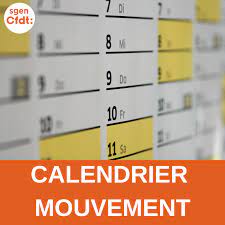 Une ‘’cellule mobilité’’ de la division de l’enseignant est mise en place. Contrairement à ce qui est annoncé, cette cellule n’est pas ton interlocuteur privilégié. Par contre, il en est un de poids et de taille, de par son expertise, sa vigilance et son écoute, c’est le Sgen-CFDT Alsace !  Du 31 mars 9h au 14 avril 12hJusqu’au 28 avril au plus tard : envoi des demandes de bonification- au titre du handicap (demande à faire par mail à i68d1@ac-strasbourg.fr- au titre de la situation familiale (annexe 5)A partir du 4 mai : consultation de l’accusé de réception pour contrôle des vœux et du barèmeDu 4 au 18 mai inclus : demande de correction du barème en cas d’erreur (annexe 6)A partir du 19 mai : réception du nouvel accusé de réception après correctionA partir du 26 mai : résultats du 1er mouvementA partir du 9 juin : pour les personnels restés sans poste, obligation de classement informatisé des circonscriptions dans l'ordre préférentielAvant le 06 juillet : notification de l’affectation à titre provisoirefin août : phases d’ ajustementsLe Sgen-CFDT t’aide à préparer ton mouvement :- lors de nos réunions spéciales mouvement (dates sur notre site)- lors de RDV individualisés (réservés aux adhérent.e.s)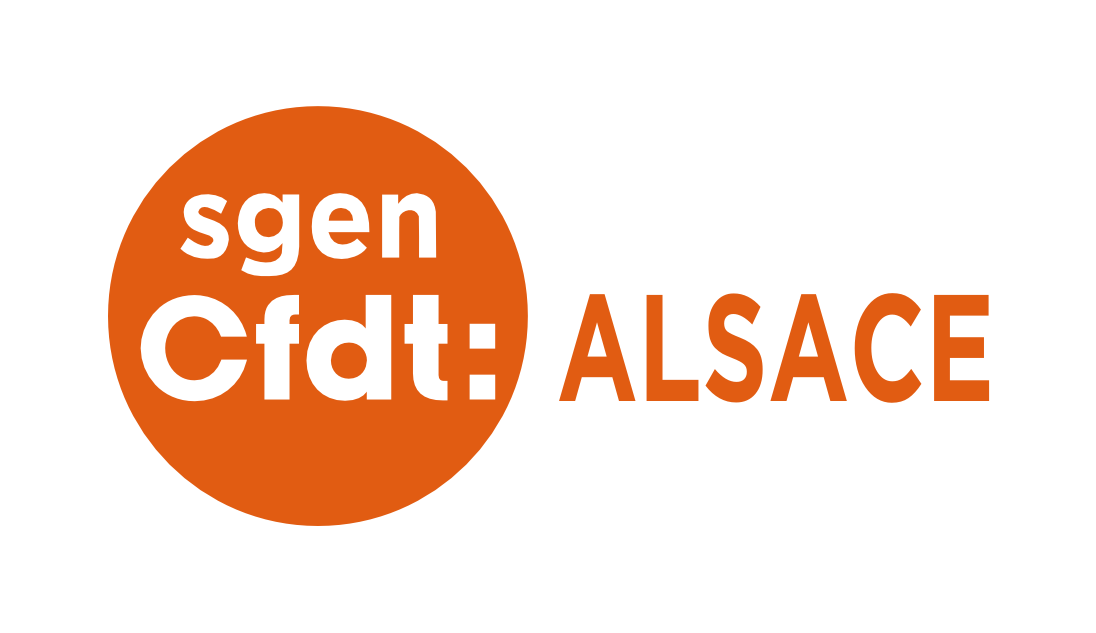 